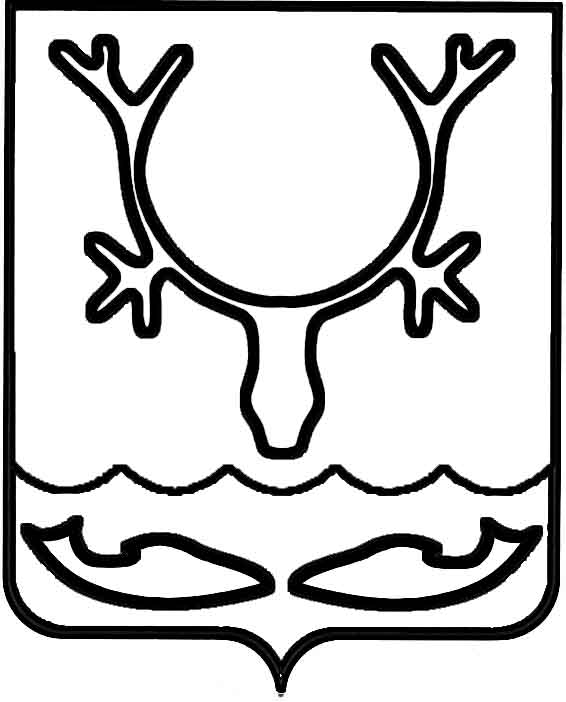 Администрация МО "Городской округ "Город Нарьян-Мар"ПОСТАНОВЛЕНИЕот “____” __________________ № ____________		г. Нарьян-МарО принятии расходных обязательств                  в рамках осуществления дополнительных         мер социальной поддержки и социальной помощи для отдельных категорий граждан                             вне зависимости от наличия в федеральных законах положений, устанавливающих указанное правоВ соответствии со статьей 86 Бюджетного кодекса Российской Федерации, подпунктом 6 пункта 1 статьи 16, пунктом 5 статьи 20 Федерального закона 
от 06.10.2003 № 131-ФЗ "Об общих принципах организации местного самоуправления в Российской Федерации", Законом Ненецкого автономного округа от 25.10.2010 № 73-оз "О пенсии за выслугу лет лицам, замещавшим должности муниципальной службы в Ненецком автономном округе", Законом Ненецкого автономного округа от 01.07.2008 № 35-оз "О гарантиях лицам, замещающим выборные должности местного самоуправления в Ненецком автономном округе", решением Совета городского округа "Город Нарьян-Мар" от 22.02.2017 № 334-р 
"Об установлении размера пенсии за выслугу лет лицам, замещавшим должности муниципальной службы в МО "Городской округ "Город Нарьян-Мар", в целях реализации мероприятий муниципальной программы муниципального образования "Городской округ "Город Нарьян-Мар" "Поддержка отдельных категорий граждан муниципального образования "Городской округ "Город Нарьян-Мар", утвержденной постановлением Администрации МО "Городской округ "Город Нарьян-Мар" 
от 31.08.2018 № 585, Администрация МО "Городской округ "Город Нарьян-Мар" П О С Т А Н О В Л Я Е Т:1.	Принять расходные обязательства в рамках осуществления дополнительных мер социальной поддержки и социальной помощи для отдельных категорий граждан вне зависимости от наличия в федеральных законах положений, устанавливающих указанное право. 2.	Финансовое обеспечение расходных обязательств муниципального образования, возникающих на основании настоящего постановления, осуществляется за счет средств городского бюджета.3.	Установить, что средства на финансовое обеспечение расходных обязательств муниципального образования, возникающих на основании настоящего постановления, распределены по следующим основным мероприятиям:3.1.	выплаты, осуществляемые в рамках предоставления мер поддержки отдельным категориям граждан;3.2.	пенсионное обеспечение отдельных категорий граждан. 4.	Определить ответственным за реализацию мероприятий по выплатам, осуществляемым в рамках предоставления мер поддержки отдельным категориям граждан, управление организационно-информационного обеспечения Администрации муниципального образования "Городской округ "Город Нарьян-Мар". 5.	Определить ответственным за реализацию мероприятий по пенсионному  обеспечению отдельных категорий граждан управление делами Администрации муниципального образования "Городской округ "Город Нарьян-Мар". 6.	Контроль за исполнением настоящего постановления возложить 
на заместителя главы Администрации МО "Городской округ "Город Нарьян-Мар" 
по экономике и финансам. 7.	Настоящее постановление вступает в силу со дня его подписания
и подлежит официальному опубликованию.0412.2018941И.о. главы МО "Городской округ "Город Нарьян-Мар" А.Н.Бережной